National Curriculum Planning Document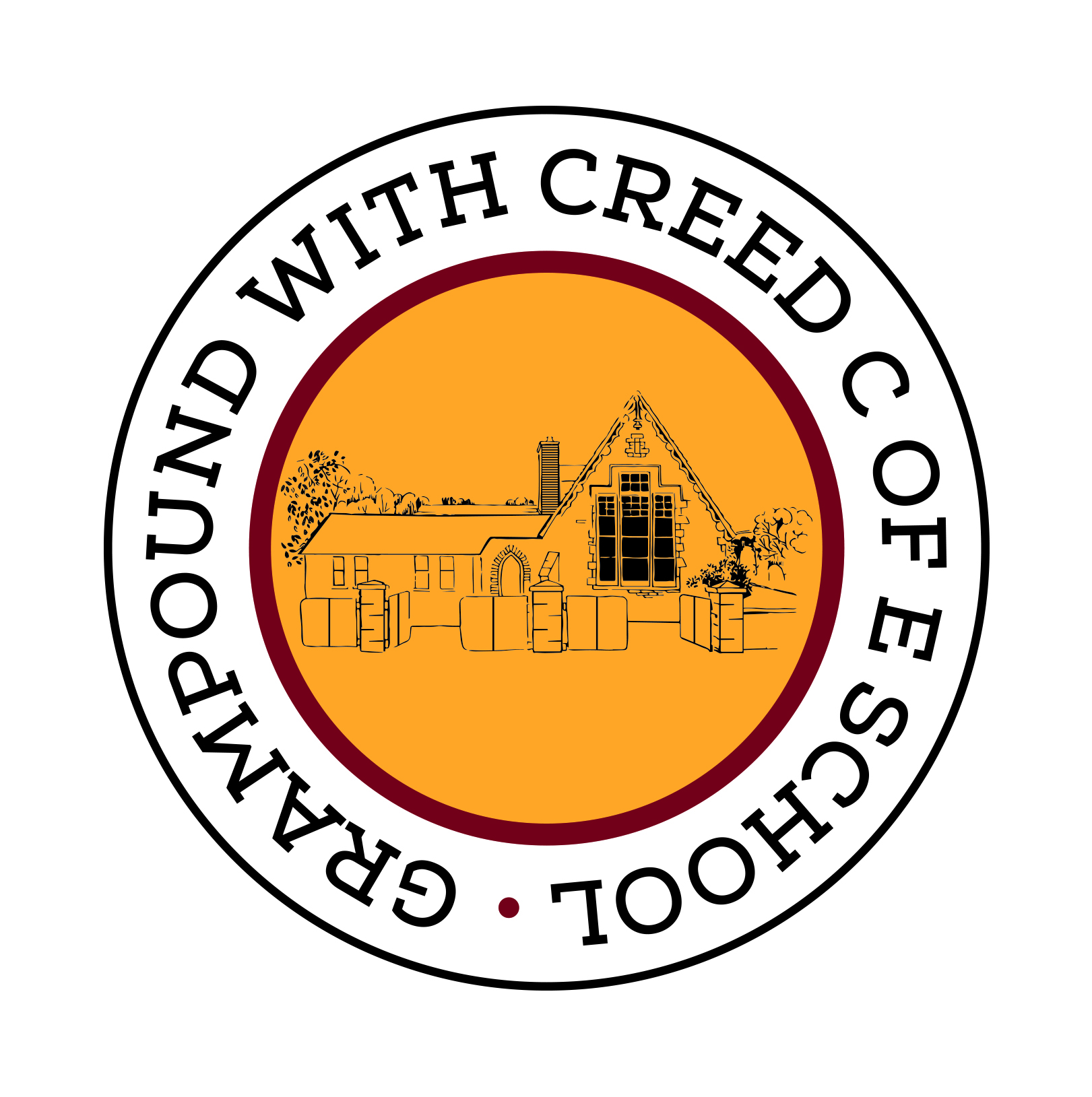 Grampound with Y2Vocabulary, Grammar and Punctuation AppendixThis document contains the Y2 Vocabulary, Grammar and Punctuation appendix and should be used to support the planning, teaching and learning of Spelling in Year 2.Year 2: Detail of content to be introduced (statutory requirement)Year 2: Detail of content to be introduced (statutory requirement)WordFormation of nouns using suffixes such as –ness, –er and by compounding [for example, whiteboard, superman]Formation of adjectives using suffixes such as –ful, –less(A fuller list of suffixes can be found on page Error! Bookmark not defined. in the year 2 spelling section in English Appendix 1)Use of the suffixes –er, –est in adjectives and the use of –ly in Standard English to turn adjectives into adverbsSentenceSubordination (using when, if, that, because) and co-ordination (using or, and, but)Expanded noun phrases for description and specification [for example, the blue butterfly, plain flour, the man in the moon]How the grammatical patterns in a sentence indicate its function as a statement, question, exclamation or commandTextCorrect choice and consistent use of present tense and past tense throughout writingUse of the progressive form of verbs in the present and past tense to mark actions in progress [for example, she is drumming, he was shouting]PunctuationUse of capital letters, full stops, question marks and exclamation marks to demarcate sentencesCommas to separate items in a listApostrophes to mark where letters are missing in spelling and to mark singular possession in nouns [for example, the girl’s name]Terminology for pupilsnoun, noun phrasestatement, question, exclamation, commandcompound, suffixadjective, adverb, verbtense (past, present)apostrophe, comma